MINISTÉRIO DA EDUCAÇÃO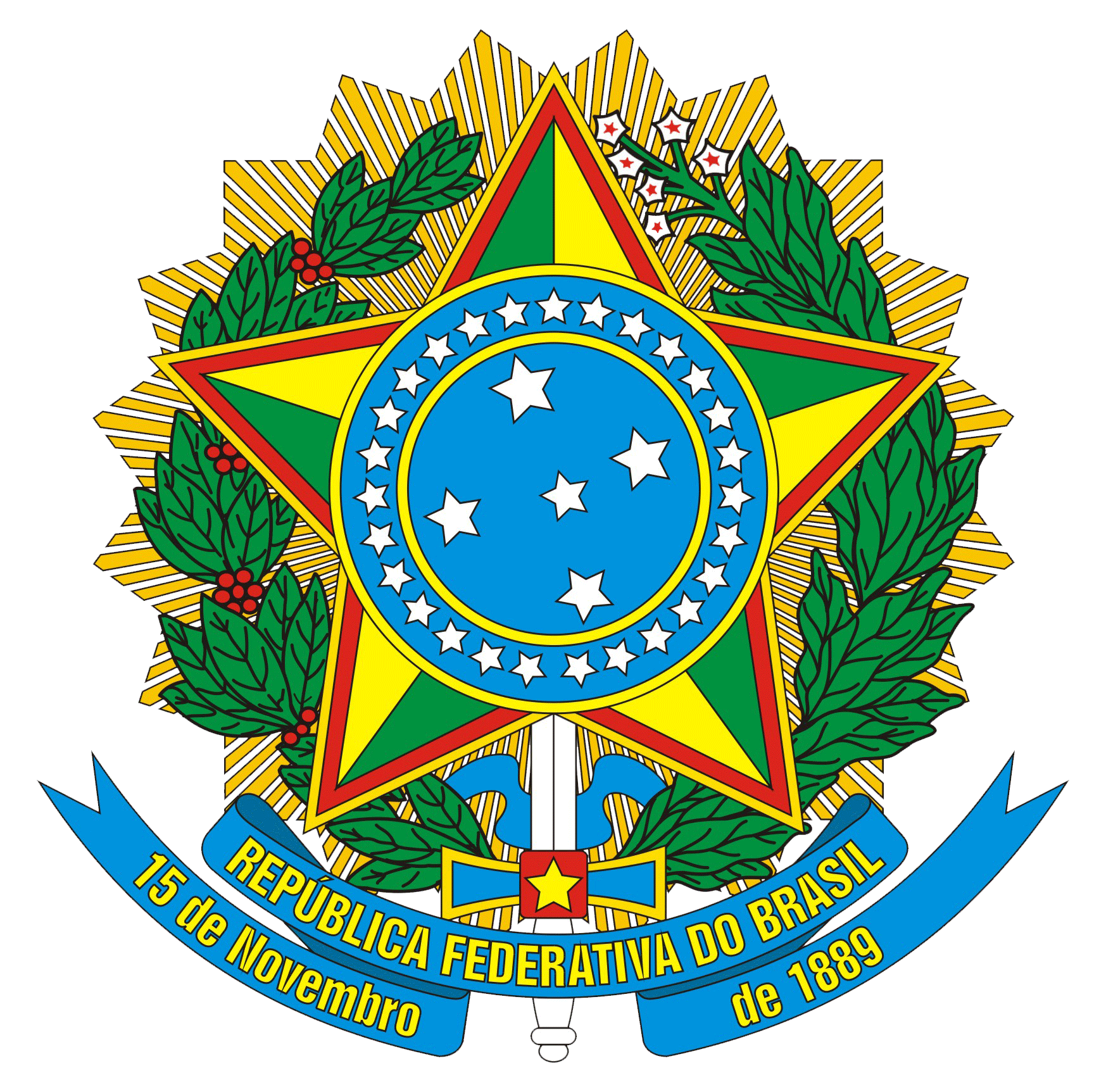 INSTITUTO FEDERAL DE EDUCAÇÃO, CIÊNCIA E TECNOLOGIA DE SÃO PAULOApêndice BTermo de Autorização de DivulgaçãoEu ________________________________________________________________________, prontuário _______________________, aluno (a) do curso de Engenharia Mecânica do Campus de Piracicaba, na qualidade de titular dos direitos morais e patrimoniais da autoria do trabalho de conclusão de curso do curso de Bacharelado em Engenharia Mecânica, que  tem por título: __________________________________________________________________ ______________________________________________________________________________________________________________________________________________________, em consonância com as disposições da Lei nº 9.610 de 19 de fevereiro de 1998, autorizo o Instituto Federal de Educação, Ciência e Tecnologia de São Paulo a:(     ) Incorporar o trabalho ao acervo digital das bibliotecas do IFSP(     ) Incorporar o trabalho ao acervo impresso da biblioteca do Câmpus de Piracicaba.(     ) Permitir a consulta, pesquisa e citação do trabalho, desde que citada a fonte.  (    ) Divulgar o trabalho a partir da data: ____ / ____ / 20____. (Obs. O prazo máximo de espera para divulgar o trabalho é de um ano).O trabalho está sujeito a registro de patentes e foi encaminhado ao Núcleo de Inovação Tecnológica (NIT) do IFSP?(     ) Não(     ) Sim___________________________________Assinatura do Aluno___________________________________Assinatura e Carimbo do Prof. OrientadorPiracicaba, ____ de ________________________ de 20____.